Name of Journal: World Journal of Clinical CasesManuscript NO: 67047Manuscript Type: ORIGINAL ARTICLERetrospective StudyRadial nerve recovery following closed nailing of humeral shaft fractures without radial nerve exploration: A retrospective studyYeh KL et al. Nerve recovery from humeral fractureKuei-Lin Yeh, Chen-Kun Liaw, Tai-Yin Wu, Chung-Pei ChenKuei-Lin Yeh, Department of Orthopedics, Shin Kong Wu-Ho Su Memorial Hospital, Taipei City 111, TaiwanChen-Kun Liaw, Department of Orthopedics, School of Medicine, College of Medicine, Taipei Medical University, Taipei City 11031, TaiwanChen-Kun Liaw, Department of Orthopedics, Shuang Ho Hospital, Taipei Medical University, New Taipei City 23561, TaiwanChen-Kun Liaw, Graduate Institute of Biomedical Optomechatronics, College of Biomedical Engineering; Research Center of Biomedical Device, Taipei Medical University, Taipei City 11301, TaiwanTai-Yin Wu, Department of Family Medicine, Zhongxing Branch, Taipei City Hospital, Taipei City 10341, TaiwanTai-Yin Wu, Institute of Epidemiology and Preventive Medicine, National Taiwan University, Taipei City 10055, TaiwanTai-Yin Wu, National Taipei University of Nursing and Health Science, Taipei City 11219, TaiwanChung-Pei Chen, Department of Orthopedics, Cathay General Hospital, New Taipei City 221, TaiwanAuthor contributions: Yeh KL and Chen CP designed and performed the experiments, provided essential mouse strains, analyzed the data, supervised the research, and cowrote the manuscript; Liaw CK, Wu TY, and Yeh KL performed the experiments; Chen CP, Wu TY, and Liaw CK conducted the transporter experiments; Yeh KL, Chen CP, and Wu TY performed the metabolomic analyses; Liaw CK, Yeh KL, and Wu TY designed the experiments and cowrote the manuscript.Corresponding author: Chung-Pei Chen, MD, Doctor, Department of Orthopedics, Cathay General Hospital, No. 2 Lane. 59, Jiancheng Road, Xizhi District, New Taipei City 221, Taiwan. nowfornever@gmail.comReceived: April 15, 2021Revised: May 8, 2021Accepted: August 20, 2021Published online: AbstractBACKGROUNDRadial nerve palsy due to humeral shaft fracture is the most common peripheral nerve injury associated with long bone fractures. An antegrade nailing surgical technique is becoming popular for the fixation of these fractures with minimal invasiveness. We analyzed nerve recovery in patients with humeral shaft fracture and radial nerve palsy treated with humeral nail fixation without nerve exploration.AIMTo assess the radial nerve recovery rate and time from humeral shaft fracture with surgical treatment using close nailing.METHODSWe retrospectively collected data of patients who underwent undergone surgical nail fixation for humeral shaft fractures between October 1, 2016, and March 31, 2020. Subsequently, we analyzed the primary or secondary radial nerve palsy recovery rate and radial nerve motor function recovery time.RESULTSThe study included 70 patients who underwent surgical treatment for closed- or Gustilo type I open humeral shaft fractures using a nail fixation technique without radial nerve exploration. The patients suffered from primary (n = 5) and secondary (n = 5) radial nerve palsy. A 100% radial nerve recovery rate was achieved. The mean recovery time was 4.3 mo.CONCLUSIONThe study results indicate full recovery of radial nerve palsies from humeral shaft fracture using close nailing treatment. Surgeons need not be concerned about the occurrence of permanent nerve palsies.Key Words: Humeral shaft fracture; Radial nerve palsy; Close nailing fixation; Nerve explorationYeh KL, Liaw CK, Wu TY, Chen CP. Radial nerve recovery following closed nailing of humeral shaft fractures without radial nerve exploration: A retrospective study. World J Clin Cases 2021; In pressCore Tip: The study results indicate full recovery of radial nerve palsies from humeral shaft fracture using close nailing treatment. Surgeons need not be concerned about the occurrence of permanent nerve palsies.INTRODUCTIONHumeral shaft fractures account for about 3% of all adult fractures, and management includes conservative and surgical treatments. Conservative treatment involves wearing functional braces and is generally applied in a large proportion of patients, achieving a high union rate (94.5%) and a short union time (mean: 10.7 wk)[1,2]. However, the rapid development of locking nail and plate designs over the past few decades has resulted in an increasing number of surgical interventions for treating humeral shaft fractures. In the surgical treatment of humeral fractures using rigid fixation, early range of motion (ROM) training is recommended for patients to prevent prolonged immobilization associated with joint stiffness[3].Humeral shaft fractures are often complicated by radial nerve palsy, which has a reported incidence of 11.8% to 25.4%, representing the most common peripheral nerve injury associated with bone fractures[1,4]. Humeral shaft fractures are mainly treated by plating or nail fixation techniques.There is no clear consensus on whether and when the nerve should be intraoperatively explored during plating for fixation of humeral mid-shaft fractures[5]. In a previous retrospective study involving 151 humeral shaft fractures, secondary radial nerve palsy was reported in patients postoperatively (n = 9, 6%). In five of the nine patients investigated, the radial nerve was not exposed during the initial surgery, consequently requiring revision surgery[5]. Some surgeons propose that the radial nerve may be compressed by the plate during surgical fixation using a plate[6], whereby intraoperative nerve exploration can decrease the possibility of secondary radial nerve palsy.Minimal invasiveness is a major advantage of nail fixation[7]. Closed nailing without nerve exploration causes less iatrogenic damage to the periosteum and thereby enables faster callus formation than using open nailing[8]. However, there have been no reports to date on the recovery rate and recovery time for primary or secondary radial nerve palsies. This study is a retrospective analysis of the prevalence and recovery outcomes of radial nerve palsies associated with humeral shaft fractures treated using humeral closed nailing without radial nerve exploration.MATERIALS AND METHODSPatientsA retrospective study was conducted using data collected from the orthopedic department of our institution involving patients whose trauma episodes occurred between October 2016 and March 2020. Patients with sustained humeral shaft fractures that were treated with humeral nails were included in the study. This study was approved by the institutional review board of Shin Kong Wu Ho-Su Memorial Hospital on August 4, 2020 (Approval number: 20200706R). The study was performed in accordance with the ethical standards laid down in the 1964 Declaration of Helsinki and its later amendments or comparable ethical standards. The requirement for informed consent was waived owing to the retrospective study design.Indication for humeral nail fixationThe fractures were classified according to the AO-Müller/Orthopedic Trauma Association (AO/OTA) classification. Fractures at the mid-shaft categorized within the AO/OTA classification as spiral (12 A1, B1), oblique (12 A2, B2), transverse (12 A3), or comminuted (12 C3) were included in the study. Only these four fracture patterns, in line with closed- or Gustilo type I open fractures, were considered for closed humeral nailing.Nail fixation techniqueAll surgeries were performed by experienced surgeons, that is, either attending physicians or senior resident physicians under the supervision of attending physicians. A skin incision was made, the exact nail entry point was located, and an awl was passed. Subsequently, a guidewire was placed under biplanar c-arm guidance, and closed reduction was performed. Reaming or unreaming was performed based on the patients’ humeral canal size and bone quality, followed by the insertion of MultiLoc humeral implants (Figure 1). The patients were treated at our hospital using the closed nailing technique.Radial nerve palsy evaluationWe routinely examined wrist and thumb function preoperatively and postoperatively for all humeral shaft fractures. The Medical Research Council (MRC) scale of muscle strength (Grade 0: No movement; Grade 5: Normal muscle contraction against full resistance) was used to evaluate the strength of the muscles (wrist and digit extensors and extensor pollicis longus and brevis)[9]. If the MRC grade was below Grade 2, we considered the patient to have primary or secondary (postoperative onset) radial nerve palsy.Patients with radial nerve palsies were required to visit our outpatient clinic every 2 wk postoperatively until recovery. The data of one patient who did not visit our outpatient department postoperatively were excluded from our analysis. Initial radial nerve assessment was performed using electromyography (EMG) and documented. Subsequently, EMG was performed once every 3 mo, as permitted by our public health insurance. Thus, radial nerve recovery was evaluated using two methods of assessment: active ROM of the wrist and an EMG test.Patients were considered to have recovered from nerve palsy when the radial nerve motor function returned to normal (i.e., the patient regained a muscle strength of grade 4 or 5 for wrist and thumb extension, indicating that the patient could move the joint and had full ROM under moderate resistance).Implant usageThe MultiLoc nailing system (Synthes, Umkirch, Germany) was used for nail fixation. No other products for humeral nail implants were available at our hospital.RESULTSSeventy-two patients with closed- or Gustilo type I open humeral shaft fracture, with a spiral (12 A1, B1), oblique (12 A2, B2), transverse (12 A3), or comminuted (12 C3) AO classification, underwent closed humeral nail fixation between October 2016 and March 2020. We excluded the data of two patients who died within a month following surgery. Participants included 35 males and 35 females aged 18 to 82 years. Of the 70 patients, three had pathological fractures.Of the 70 patients, five (7.1%) reported primary radial nerve palsy. Secondary radial nerve palsy was also observed in five patients (7.1%). Both patients with primary and secondary nerve palsy achieved 100% radial nerve recovery (Table 1).The mean time to 80% functional recovery was 4.4 ± 0.4 mo and 4.2 ± 1.3 mo in patients with primary and secondary radial nerve palsy, respectively. The overall average recovery time was 4.3 mo.DISCUSSIONThe nailing surgical technique for humeral shaft fracture is a minimally invasive procedure. In our experience, stab wounds often result in humeral fractures in patients. The surgical wounds are typically 1 cm to 1.5 cm in size. We have observed that reduced damage to the periosteum, soft tissue, and blood supply at the fracture site resulting from closed nailing decreases the time for bone healing compared to open nailing. Closed humeral nailing produces better cosmetic outcomes and causes less damage to the blood supply of the periosteum than open nailing. However, no studies have been published thus far on the primary or secondary radial nerve recovery rate following the use of the closed nailing technique.Neuropraxia is the most common radial nerve palsy following humeral shaft fracture and is caused by transient nerve conduction interruption due to traction or compression of the radial nerve. Recovery from neuropraxia is expected to be spontaneous[10]. Axonotmesis, however, is more severe because direct pressure on the axons results in mechanical extrusion of myelin, Wallerian degeneration, and late recovery[11]. Neurotmesis refers to the complete destruction of the axons and Schwann cells, from which there is no chance of recovery without surgical intervention[12]. Fortunately, neurotmesis seldom occurs in humeral mid-shaft fractures complicated with radial nerve palsy.A previous study revealed that a mean time to full recovery for primary radial nerve palsy of 6.1 mo, which is longer than that observed in our study (4.4 ± 0.4 mo and 4.2 ± 1.3 mo in primary and secondary nerve palsy, respectively) and a mean spontaneous nerve recovery rate of 70.7%[13], which is much lower than that observed in our study (100%). In the aforementioned study[13], patients with humeral shaft fractures were conservatively treated. In these patients, callus formation may have impeded recovery from radial nerve palsies[1]. We could not control the area of callus formation, and this factor contributed to an extended spontaneous radial nerve recovery time and a lower spontaneous radial nerve recovery rate.No studies have been performed to determine the mean radial nerve recovery time for primary and secondary radial nerve palsies in patients with humeral fractures. However, Shao et al[13] concluded that the rate of spontaneous nerve recovery after secondary radial neuropathy was similar to that after primary radial neuropathy. These findings are in accordance with those reported by Wang et al[14]. Our comparative analysis revealed similar recovery times for primary and secondary radial nerve palsies.In our study, secondary radial nerve palsy was observed in five patients (7.1%) following humeral shaft fractures. To the best of our knowledge, there have been no previous reports of the incidence of secondary radial nerve palsy in patients with humeral shaft fractures.Note that neurotmesis affects spontaneous nerve recovery[2]. This condition is caused by direct trauma or iatrogenic damage. Once we eliminated the incidence of neurotmesis, the spontaneous radial nerve recovery rate increased. Radial nerve vulnerability is associated with the lateral intermuscular septum at the lower lateral aspect of the humerus and fractures at the posterior mid-shaft of the humerus where the nerve lies in contact with the bone[11,15-17]. If the trauma involves external rotation and the fracture site is at the proximal-distal or distal end of the humeral shaft based on dividing the shaft into fifths, primary radial nerve injury caused by direct radial nerve entrapment may occur[18]. In these situations, using the closed antegrade nailing technique to treat patients may increase the risk of failure of radial nerve spontaneous recovery.Given the high incidence of secondary radial nerve palsy in patients undergoing nailing fixation, we emphasize surgical strategies to prevent iatrogenic radial nerve transection due to the potential impact on spontaneous nerve recovery. Distal locking screws for the MultiLoc nailing system are inserted using a free-hand fluoroscopic method. Overpenetration of the medial cortex with distal locking screws using anterior-posterior and lateral-medial locking techniques has been reported to be associated with an increased risk of neurovascular complications, including radial and lateral cutaneous nerve injuries[19,20]. White et al[21] suggested that posterior-to-anterior drilling for distal locking screws can prevent neurovascular injury. Moreover, adequate soft tissue dissection before drilling and the use of drilling protectors can reduce the occurrence of neurovascular complications. However, iatrogenic nerve damage is sometimes unpredictable.The incidence of humeral shaft fractures is 3%, and some surgeons in our hospitals treat humeral shaft fractures using the plating technique. These factors contributed to the small sample size. Despite the small cohort studied, we concluded that surgeons need not be concerned about permanent radial nerve damage in cases of primary or secondary radial nerve palsies when managing patients with humeral shaft fractures. We will collect further data on patients treated with closed nail fixation for humeral shaft fractures. The results of the present observational study can provide guidance to surgeons regarding the radial nerve recovery rate and the time to recovery and to patients in terms of expectations for recovery.CONCLUSIONPrimary or secondary radial nerve palsy is a common peripheral nerve injury complication in patients with closed- or Gustilo type I open humeral shaft fractures. In this single-hospital case series, primary and secondary radial nerve palsy occurred at equal incidences of 7.1% of humeral shaft fractures treated using closed nail fixation. Despite the high incidence of radial nerve palsies, a 100% radial nerve recovery rate was achieved following closed nail fixation of humeral shaft fractures. The mean recovery time and the recovery rate are crucial for guiding protocols regarding the expected waiting periods to be followed by surgeons in clinical settings.ARTICLE HIGHLIGHTSResearch backgroundHumeral shaft fractures are commonly associated with radial nerve palsies. The emergence of innovative implants has made the minimally invasive nailing procedure increasingly popular. In this study, we surveyed the recovery time and recovery rate of patients with primary or secondary radial nerve palsies.Research motivationNo studies have been published on radial nerve recovery after nailing fixation treatment for humeral shaft fractures.Research objectivesThe aim of this study was to evaluate the radial nerve recovery time and rate in primary or secondary radial nerve palsy patients treated for humeral shaft fracture with a nailing fixation technique.Research methodsIn this observational study, we enrolled patients with sustained close or Gustilo open type I humeral shaft fractures who received close nailing fixation treatment between October 2016 and March 2020. We examined the wrist and thumb function preoperatively and postoperatively for all humeral shaft fractures.Research resultsThe study results demonstrated that all patients who suffered from radial nerve palsies recovered functionally (100%). The mean recovery time was 4.3 mo.Research conclusionsThis observational study revealed that all patients with radial nerve palsies who underwent close nailing treatment for humeral shaft fracture achieved full recovery.Research perspectivesAlthough this observational study was conducted on a small sample, the high radial nerve recovery rate demonstrated that surgeons need not be concerned about permanent nerve injuries.REFERENCES1 Sarmiento A, Kinman PB, Galvin EG, Schmitt RH, Phillips JG. Functional bracing of fractures of the shaft of the humerus. J Bone Joint Surg Am 1977; 59: 596-601 [PMID: 873955]2 Papasoulis E, Drosos GI, Ververidis AN, Verettas DA. Functional bracing of humeral shaft fractures. A review of clinical studies. Injury 2010; 41: e21-e27 [PMID: 19523625 DOI: 10.1016/j.injury.2009.05.004]3 Rämö L, Taimela S, Lepola V, Malmivaara A, Lähdeoja T, Paavola M. Open reduction and internal fixation of humeral shaft fractures vs conservative treatment with a functional brace: a study protocol of a randomised controlled trial embedded in a cohort. BMJ Open 2017; 7: e014076 [PMID: 28694341 DOI: 10.1136/bmjopen-2016-014076]4 Holstein A, Lewis GM. Fractures of the humerus with radial-nerve paralysis. J Bone Joint Surg Am 1963; 45: 1382-1388 [PMID: 14069777]5 Schwab TR, Stillhard PF, Schibli S, Furrer M, Sommer C. Radial nerve palsy in humeral shaft fractures with internal fixation: analysis of management and outcome. Eur J Trauma Emerg Surg 2018; 44: 235-243 [PMID: 28280873 DOI: 10.1007/s00068-017-0775-9]6 Reichert P, Wnukiewicz W, Witkowski J, Bocheńska A, Mizia S, Gosk J, Zimmer K. Causes of Secondary Radial Nerve Palsy and Results of Treatment. Med Sci Monit 2016; 22: 554-562 [PMID: 26895570 DOI: 10.12659/msm.897170]7 Garnavos C. Diaphyseal humeral fractures and intramedullary nailing: Can we improve outcomes? Indian J Orthop 2011; 45: 208-215 [PMID: 21559099 DOI: 10.4103/0019-5413.67117]8 Tahririan MA, Andalib A. Is there a place for open intramedullary nailing in femoral shaft fractures? Adv Biomed Res 2014; 3: 157 [PMID: 25221760 DOI: 10.4103/2277-9175.137870]9 Paternostro-Sluga T, Grim-Stieger M, Posch M, Schuhfried O, Vacariu G, Mittermaier C, Bittner C, Fialka-Moser V. Reliability and validity of the Medical Research Council (MRC) scale and a modified scale for testing muscle strength in patients with radial palsy. J Rehabil Med 2008; 40: 665-671 [PMID: 19020701 DOI: 10.2340/16501977-0235]10 Nakamichi K, Tachibana S. Radial nerve entrapment by the lateral head of the triceps. J Hand Surg Am 1991; 16: 748-750 [PMID: 1880378 DOI: 10.1016/0363-5023(91)90206-q]11 Lin J. Locked nailing of spiral humeral fractures with or without radial nerve entrapment. Clin Orthop Relat Res 2002; (403): 213-220 [PMID: 12360029 DOI: 10.1097/00003086-200210000-00031]12 Latef TJ, Bilal M, Vetter M, Iwanaga J, Oskouian RJ, Tubbs RS. Injury of the Radial Nerve in the Arm: A Review. Cureus 2018; 10: e2199 [PMID: 29666777 DOI: 10.7759/cureus.2199]13 Shao YC, Harwood P, Grotz MR, Limb D, Giannoudis PV. Radial nerve palsy associated with fractures of the shaft of the humerus: a systematic review. J Bone Joint Surg Br 2005; 87: 1647-1652 [PMID: 16326879 DOI: 10.1302/0301-620X.87B12.16132]14 Wang JP, Shen WJ, Chen WM, Huang CK, Shen YS, Chen TH. Iatrogenic radial nerve palsy after operative management of humeral shaft fractures. J Trauma 2009; 66: 800-803 [PMID: 19276756 DOI: 10.1097/TA.0b013e31816142cf]15 Seigerman DA, Choung EW, Yoon RS, Lu M, Frank MA, Gaines LC, Liporace FA. Identification of the radial nerve during the posterior approach to the humerus: a cadaveric study. J Orthop Trauma 2012; 26: 226-228 [PMID: 21918485 DOI: 10.1097/BOT.0b013e31821d0200]16 Rocchi M, Tarallo L, Mugnai R, Adani R. Humerus shaft fracture complicated by radial nerve palsy: Is surgical exploration necessary? Musculoskelet Surg 2016; 100: 53-60 [PMID: 27900704 DOI: 10.1007/s12306-016-0414-3]17 Moattari M, Kouchesfehani HM, Kaka G, Sadraie SH, Naghdi M. Evaluation of nerve growth factor (NGF) treated mesenchymal stem cells for recovery in neurotmesis model of peripheral nerve injury. J Craniomaxillofac Surg 2018; 46: 898-904 [PMID: 29716818 DOI: 10.1016/j.jcms.2018.03.015]18 Ekholm R, Ponzer S, Törnkvist H, Adami J, Tidermark J. The Holstein-Lewis humeral shaft fracture: aspects of radial nerve injury, primary treatment, and outcome. J Orthop Trauma 2008; 22: 693-697 [PMID: 18978544 DOI: 10.1097/BOT.0b013e31818915bf]19 Rupp RE, Chrissos MG, Ebraheim NA. The risk of neurovascular injury with distal locking screws of humeral intramedullary nails. Orthopedics 1996; 19: 593-595 [PMID: 8823817]20 Vural M, Arslantaş A. Delayed radial nerve palsy due to entrapment of the nerve in the callus of a distal third humerus fracture. Turk Neurosurg 2008; 18: 194-196 [PMID: 18597237]21 White WJ, Hawken RM, Giles NC. Posterior to anterior distal locking of humeral intramedullary nails. Ann R Coll Surg Engl 2012; 94: 603 [PMID: 23131238 DOI: 10.1308/003588412x13373405387096d]FootnotesInstitutional review board statement: This study was approved by the institutional review board of Shin Kong Wu Ho-Su Memorial Hospital on August 4, 2020 (Approval Number: 20200706R).Informed consent statement: The requirement for informed consent was waived owing to the retrospective study design.Conflict-of-interest statement: The authors declare no conflicts of interest.Data sharing statement: The technical appendix, statistical code, and dataset are available from the corresponding author at nowfornever@gmail.com. All participants provided informed consent for data sharing.Open-Access: This article is an open-access article that was selected by an in-house editor and fully peer-reviewed by external reviewers. It is distributed in accordance with the Creative Commons Attribution NonCommercial (CC BY-NC 4.0) license, which permits others to distribute, remix, adapt, build upon this work non-commercially, and license their derivative works on different terms, provided the original work is properly cited and the use is non-commercial. See: http://creativecommons.org/Licenses/by-nc/4.0/Manuscript source: Unsolicited manuscriptPeer-review started: April 15, 2021First decision: April 27, 2021Article in press: Specialty type: OrthopedicsCountry/Territory of origin: TaiwanPeer-review report’s scientific quality classificationGrade A (Excellent): 0Grade B (Very good): B, B, BGrade C (Good): 0Grade D (Fair): DGrade E (Poor): 0P-Reviewer: Cao X, Chisthi MM, Samara AA S-Editor: Liu M L-Editor:  P-Editor: Figure Legends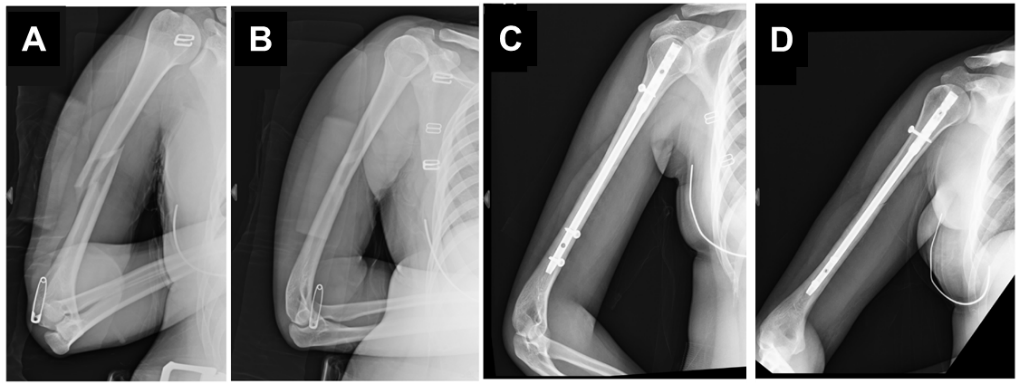 Figure 1 Preoperative and postoperative radiographs. A and B: Show humeral shaft fractures with an AO-Müller/Orthopedic Trauma Association classification of 12 A3. Primary radial nerve palsy was diagnosed; C and D: Show fracture treatment with a close nailing surgical technique. Recovery from radial nerve palsy was complete 4 mo after the accident occurred.Table 1 Characteristics of patients with humeral shaft fractures complicated with radial nerve palsyThe average functional recovery time was 4.3 mo. No patient suffered from persistent radial nerve palsy.PatientnumberSexAge (yr)Primary nerve palsySecondary nerve palsyRecovery time (mo)Mechanism of injury1Female21-+3Fall from a 1.5-m height2Male20++4Fall from a 2-m height3Male18++4.5Motor vehicle accident4Male65++4.5Fall from a 1-m height5Female47++5Slippage and fall6Male53-+5Motor vehicle accident7Male40-+4Motor vehicle accident8Female62-+6Motor vehicle accident9Male22-+3Motor vehicle accident10Female24++4Motor vehicle accident